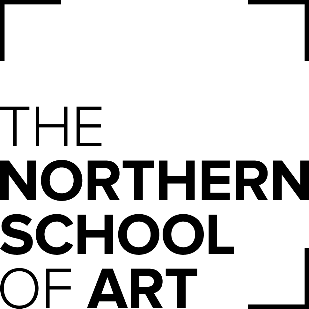 AGENDAMEETING OF THE CORPORATION BOARD TO BE HELD ON FRIDAY 20 OCTOBER 2023 AT 1000hrs IN THE BOARDROOM, CHURCH STREET, HARTLEPOOL AND VIA MS TEAMSITEMITEMPURPOSECHAIR’S BUSINESSCHAIR’S BUSINESSWelcome and IntroductionsInformationApologies for AbsenceInformationQuorumInformationDeclaration of InterestInformationUnconfirmed minutes of the last meeting held on June 29th, 2023ApproveMatters ArisingDiscussionSTRATEGY MEETINGSTRATEGY MEETINGSTRATEGY MEETINGSTRATEGY MEETINGConfidential ItemDiscussionConfidential ItemREFRESHMENTS: 11:30 – 11:45REFRESHMENTS: 11:30 – 11:45REFRESHMENTS: 11:30 – 11:45REFRESHMENTS: 11:30 – 11:45MAIN MEETINGMAIN MEETINGMAIN MEETINGMAIN MEETINGMember’s updateUpdateConfidential ItemApproveSUSTAINABILITYSUSTAINABILITYSUSTAINABILITYSUSTAINABILITYConfidential ItemInformationConfidential ItemInformationEXCELLENT STUDENT EXPERIENCEEXCELLENT STUDENT EXPERIENCEEXCELLENT STUDENT EXPERIENCEEXCELLENT STUDENT EXPERIENCEEXCELLENT STUDENT EXPERIENCETeaching Excellence Framework 2023DiscussNational Student SurveyDiscussGraduate Outcome SurveyInformationStaff VoiceUpdateStudent VoiceUpdateGOVERNANCE AND COMPLIANCEGOVERNANCE AND COMPLIANCEGOVERNANCE AND COMPLIANCEGOVERNANCE AND COMPLIANCEConfidential ItemDiscussOTHER MATTERSOTHER MATTERSOTHER MATTERSOTHER MATTERSOfS Reportable EventsInformation20.Confidential ItemsDiscuss21.Any other business22.Review of meeting Discuss23.Date and Time of Next Meeting: The next meeting of the Corporation Board will be held on Friday 8th December, at 0930hrs in Hartlepool (Christmas lunch will follow the Board Meeting).Date and Time of Next Meeting: The next meeting of the Corporation Board will be held on Friday 8th December, at 0930hrs in Hartlepool (Christmas lunch will follow the Board Meeting).Date and Time of Next Meeting: The next meeting of the Corporation Board will be held on Friday 8th December, at 0930hrs in Hartlepool (Christmas lunch will follow the Board Meeting).